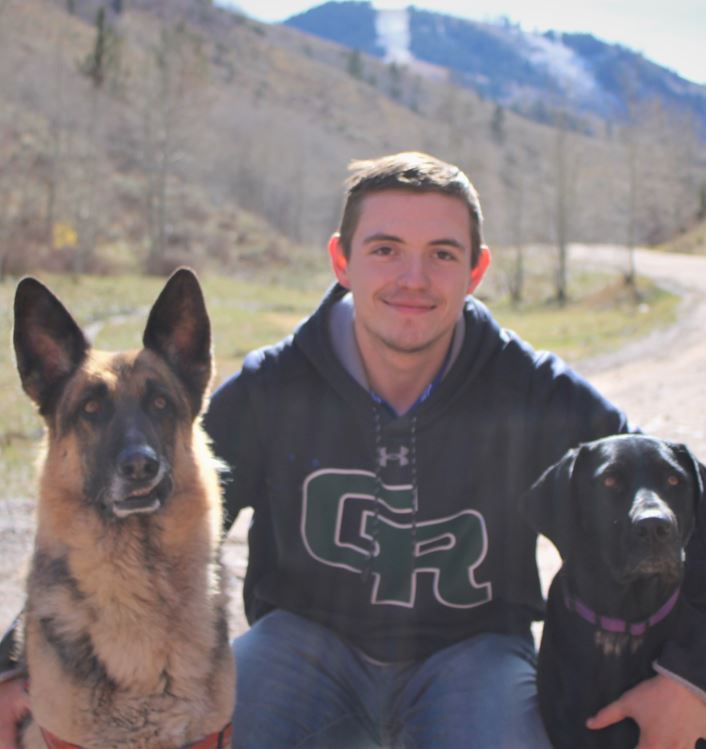 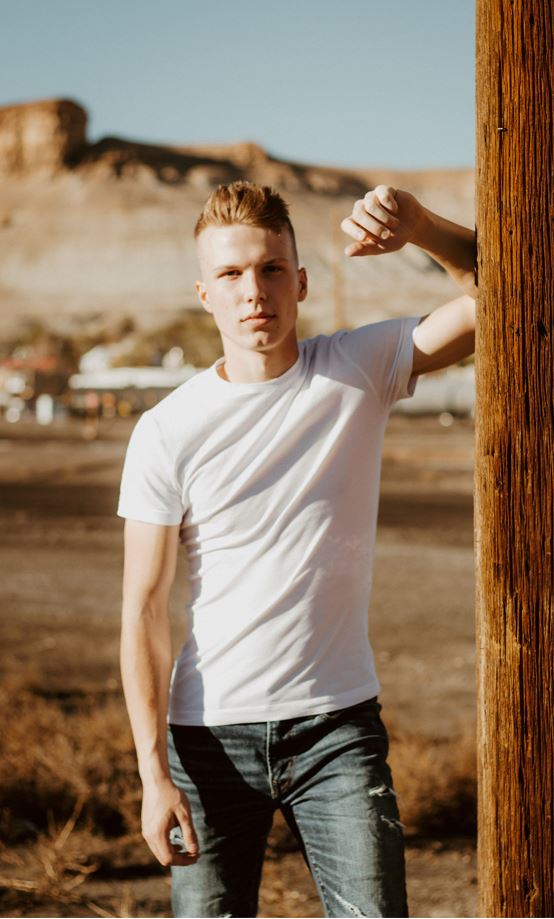 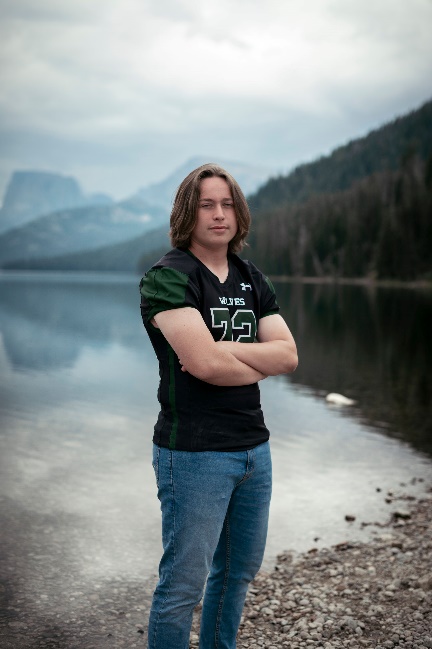 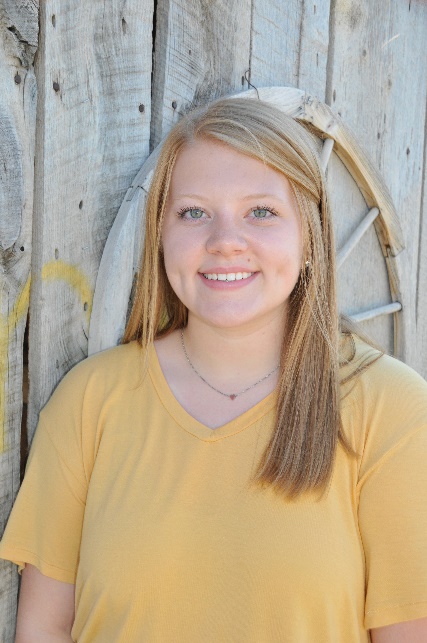 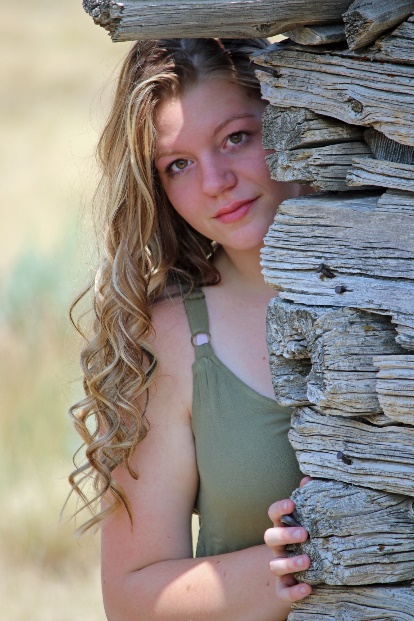 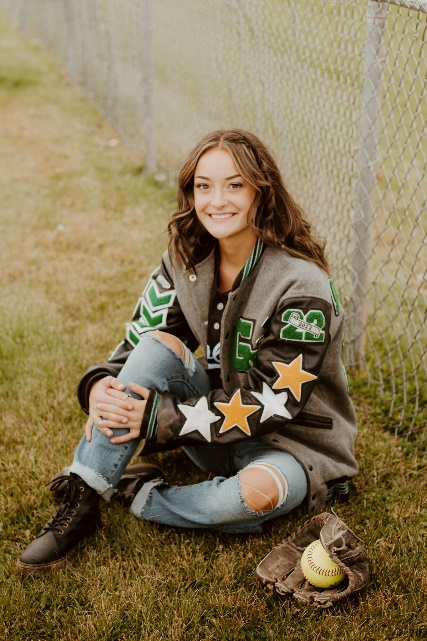 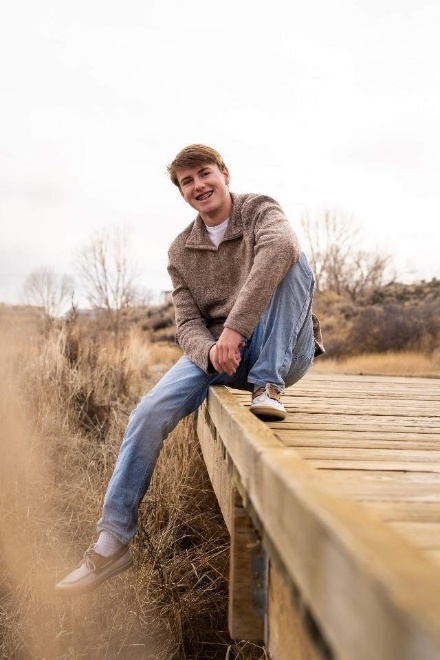 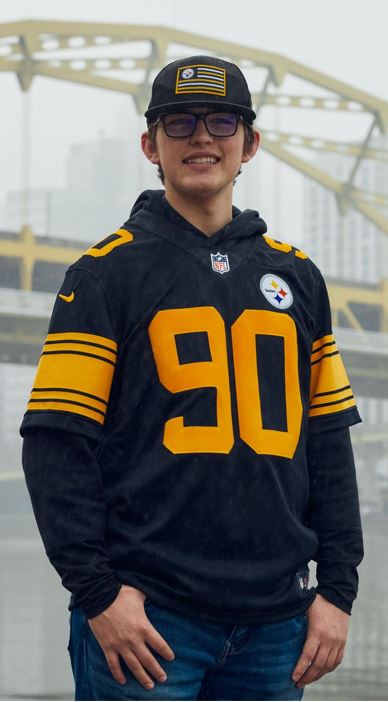 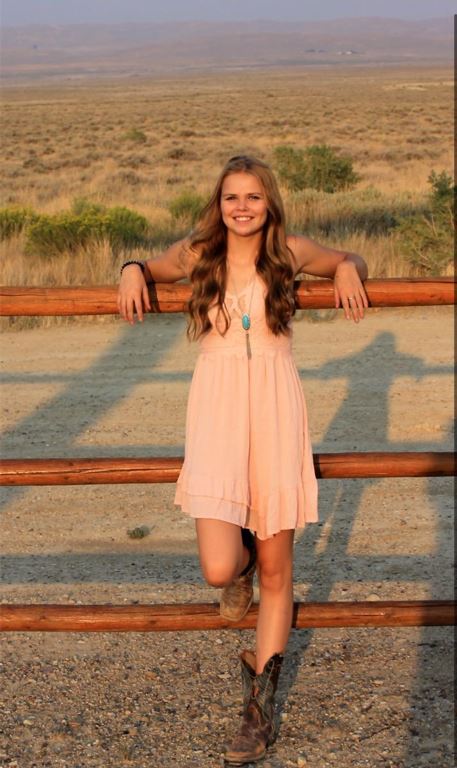 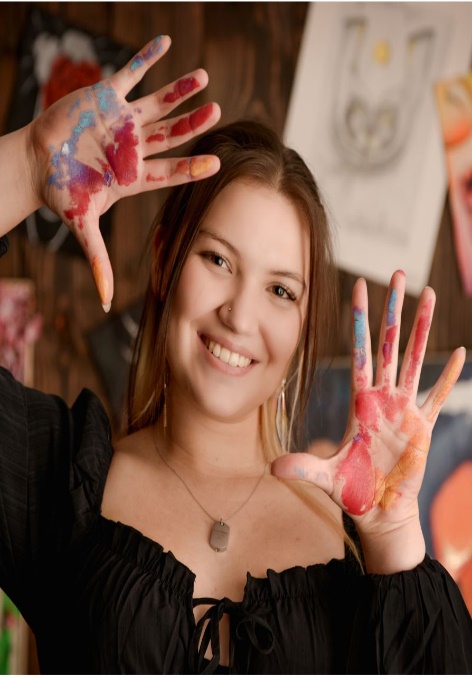 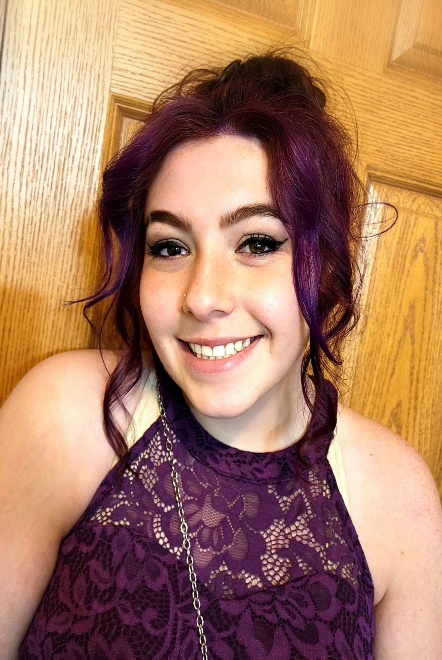 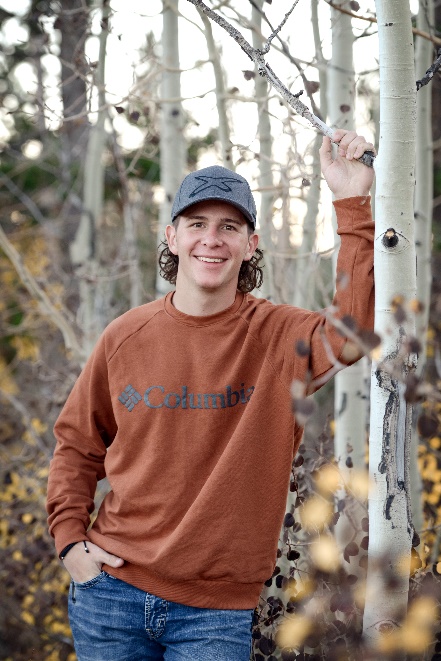 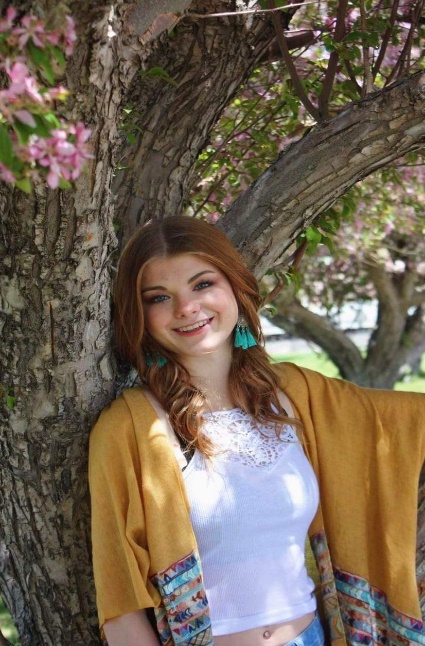 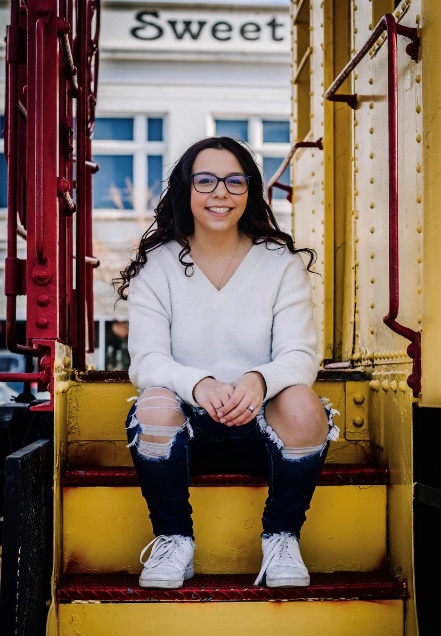 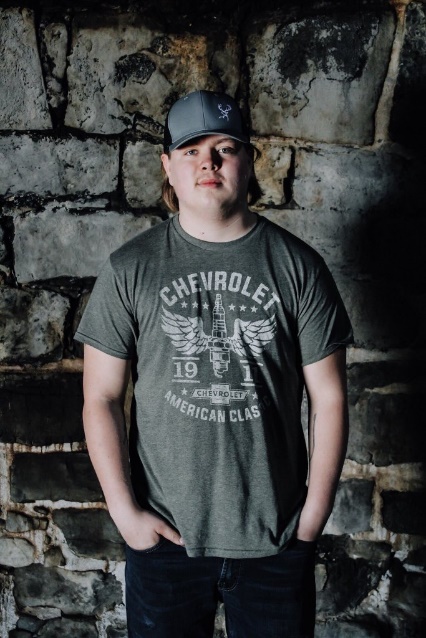 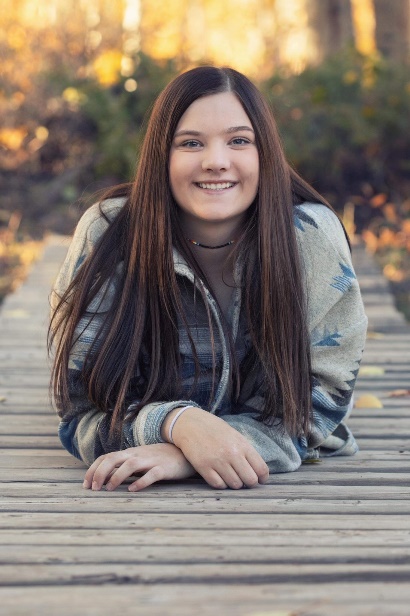 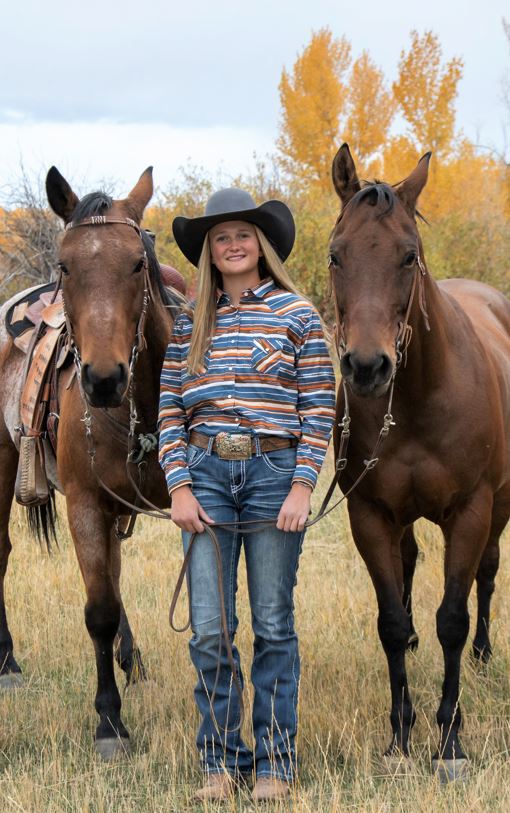 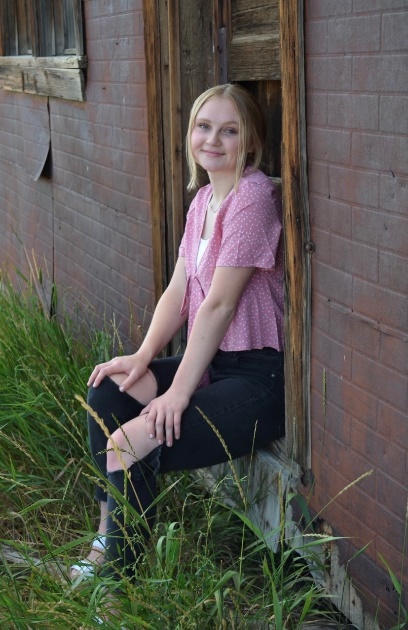 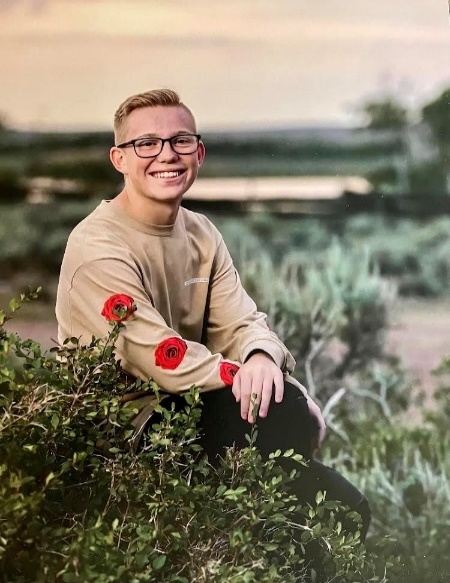 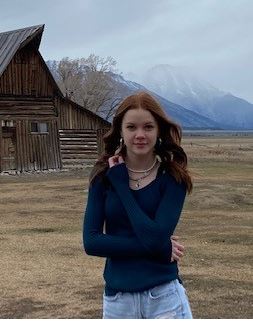 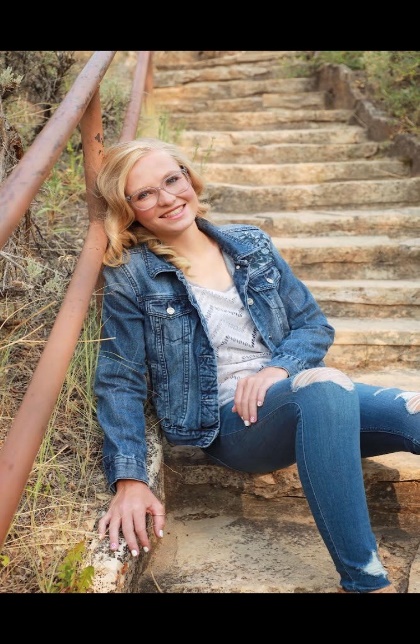 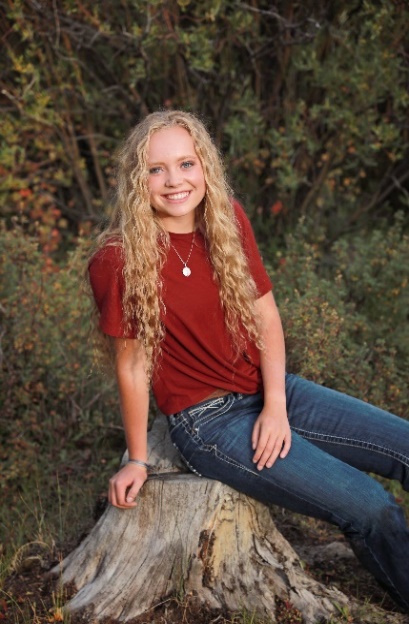 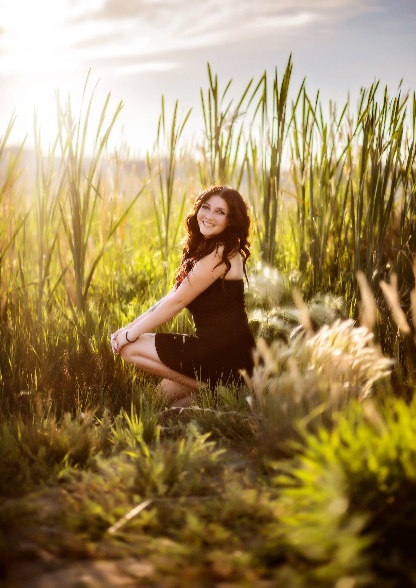 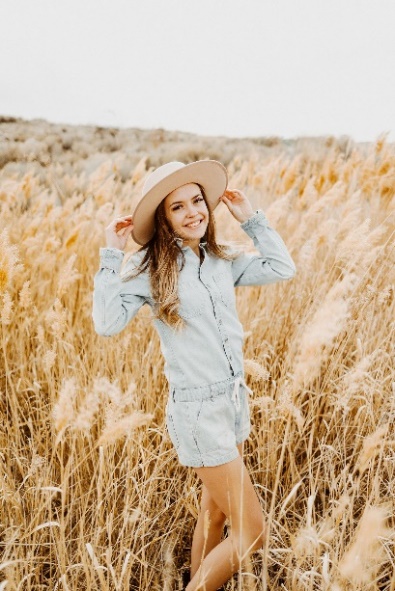 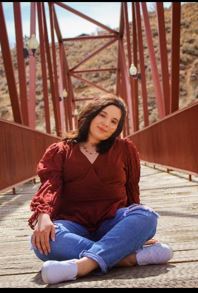 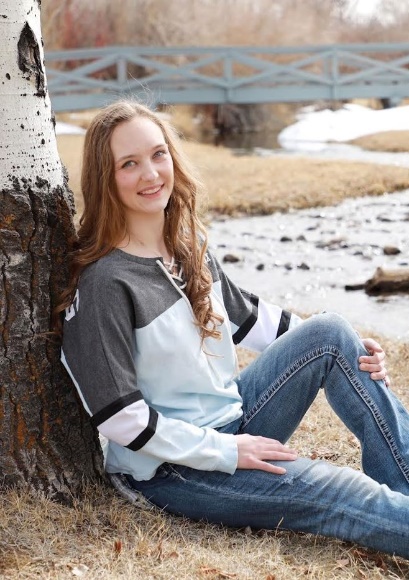 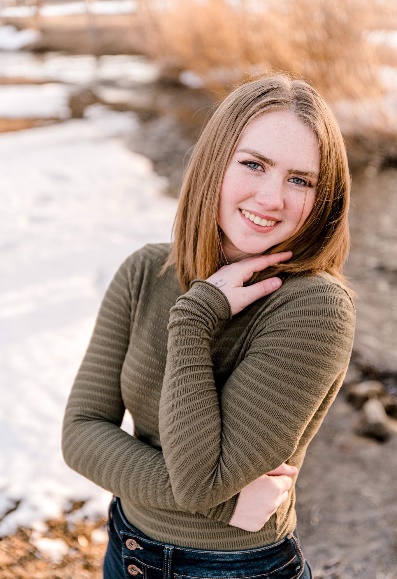 dustin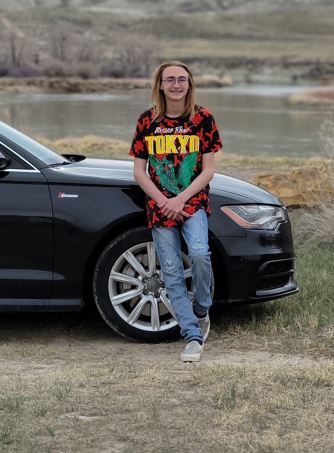 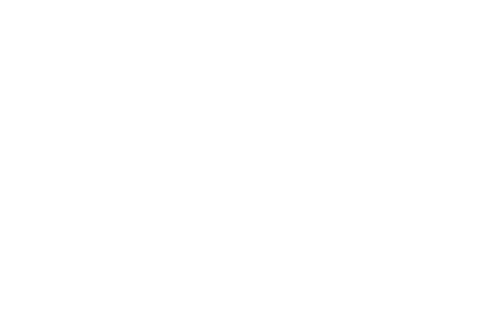 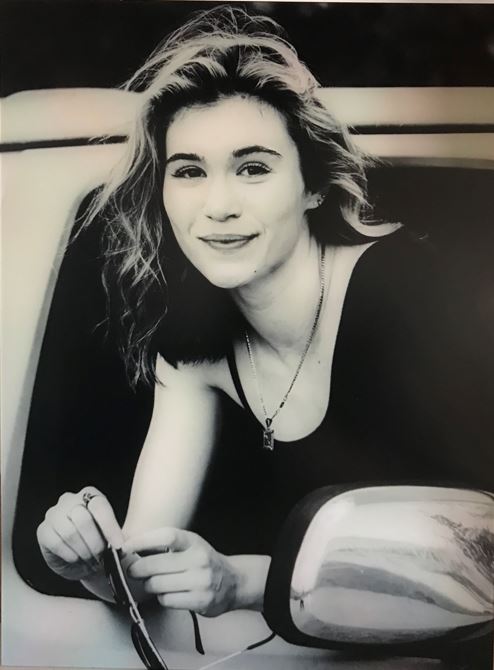 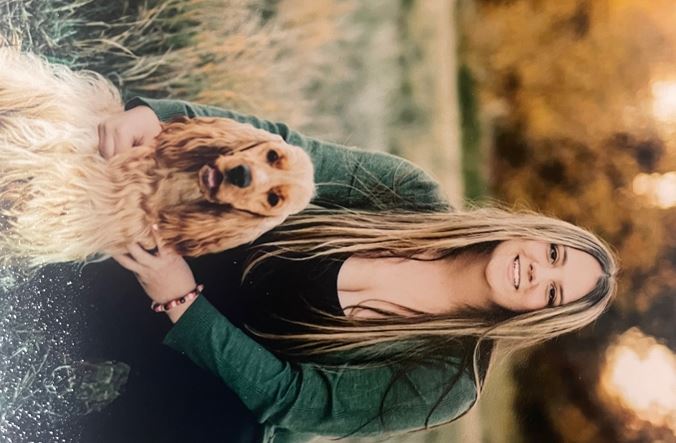 